CAMBODIA – Battambang – Cambana La Riviere Hotel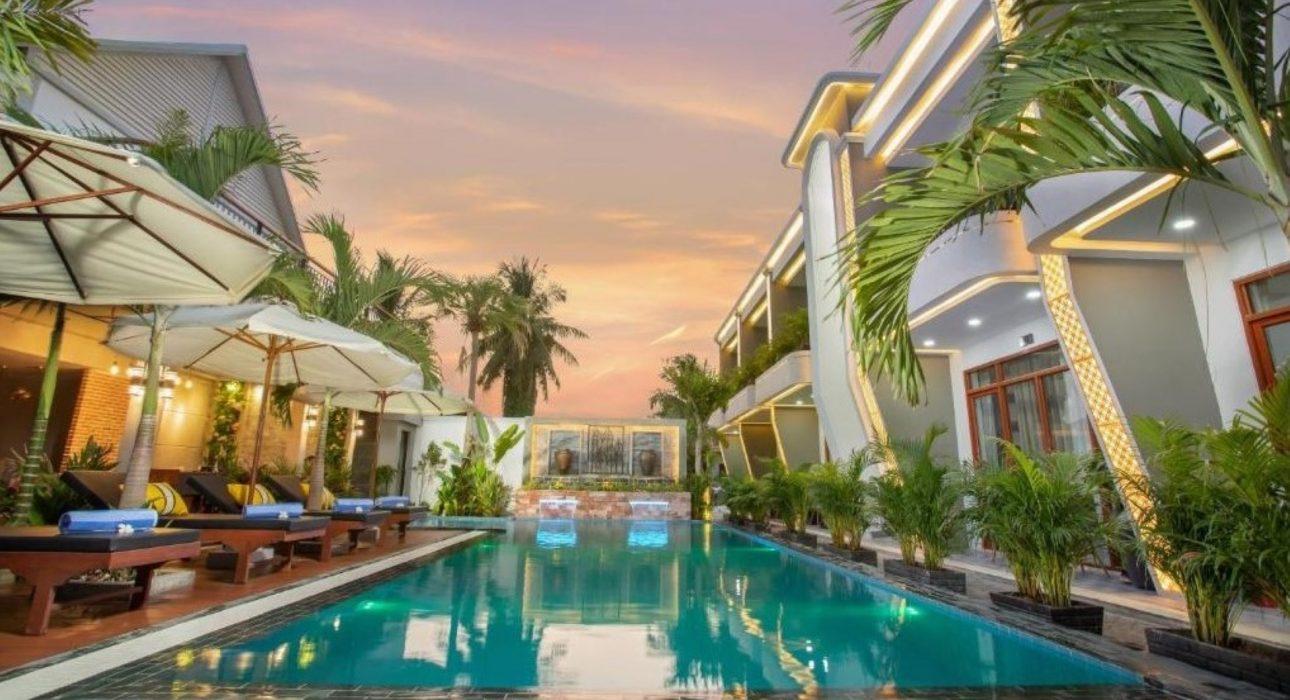 Over ViewThemeClassic, Family, HoneymoonCountry - CityCambodia - BattambangMarket segmentGroups, Thematic LeisureOfficial category4*Easia categorySuperiorTotal number of rooms13Price level$$$$DescriptionLocated in Battambang city, Cambana La Riviere Hotel is 500 m from Colonial building which is the city center of this city. Cambana La Riviere Hotel features accommodation with a restaurant, free private parking, an outdoor swimming pool, and a bar.The hotel features with 13 air-conditioned rooms, a-24 hour front desk and room service. Room comes with air conditioning, a desk, a balcony with a view, a private bathroom, a flat-screen TV, bed linen and towel, and safety deposit box. The rooms will provide guests with a wardrobe and a kettle. Breakfast at Cambana La Riviere Hotel offers a continental or buffet breakfast. Guest can workout at the fitness center or relaxing with massage at Spa in this hotel. Also guest can enjoy with a refreshing cocktail and mocktail or another drink at poolside bar. Free WIFI is provide throughout the property.Selling pointsCharming hotel in Battambang cityRooms are very nice design and decorSpacious and very clean roomFriendly service and very helpful staffOnly 500 m from Colonial buildingLocated in the center of tourist attractionSustainabilitySupplier ActionsProtection of Environment, Child ProtectionTime & TransportationRoomsEasia's recommend room typeDeluxe King Suite Private BalconyStyle : ModernSize : 38 sqm room sizeUnit : 06 unitsBed : 1 double bed or  King size bed1.80 m x 2mExtra bed : yes 0.90 m x 1.90 mRemark : Private balcony, ensuite bathroom, terrace, city viewDeluxe Family Suite Private BalconyStyle : ModernSize : 42 sqm room sizeUnit : 04 unitsBed : 1 double bed or King size bed 1.80m x 2m and 1 single bed 1.20m x 2mExtra bed : yes 0.90m x 1.90mRemark : Private balcony, ensuite bathroom, terrace, city view, and pool viewJunior SuiteStyle : ModernSize : 50 sqm room sizeUnit : 01 unitBed : 1 double bed or King size bed 1.80m x 2mExtra bed : yes 0.90m x 2mRemark : Private balcony, ensuite bathroom, terrace, city viewCambana Royal SuiteStyle : ModernSize : 40 sqm room sizeUnit : 01 unitBed : 1 double or king size bedExtra bed : Yes 0.90m x 1.90mRemark : Private balcony, ensuite bathroom, terrace, city viewPresidential Suite Private BalconyStyle : ModernSize : 44 sqm room sizeUnit : 01 unitBed : 1 double or king size bedExtra bed : Yes 0.90m x 1.90mRemark : Private balcony, ensuite bathroom, terrace, city viewRoom configurationConnecting roomsNoExtra bedYes 0.90m x 1.90mKing bed1.80m x 2mQueen bedNoTwin beds1.20m x 2mServices & FacilitiesServices24 hour reception, 24h security service, Babysitting, Buffet Breakfast, Children Swimming Pool, Complimentary bottle of water, Complimentary fresh towel, Credit Card payment, Dry Cleaning, Iron, Laundry service, Luggage Storage, Massage, Mobile phone, Room Service, Spa, Swimming Pool, Wake-up service, Wheelchair, Wi-fi FreeFacilitiesAir Conditioning, Bar, Children Pool, coffee and tea making facilities, Disabled Facility, Family Room, Fan, Fitness centre, Flat screen TV, Free private parking, Hair Dryer, In-Room safe, Internet, Massage room, Outdoor swimming pool, Restaurant, Safety Box, satellite LCD TV, Shower With Hot Water, Terrace, UmbrellaDisabled FacilitiesOutside access, Rooms are adaptedRestaurant informationCambana Restaurant & BarOffer Asian and Western dish. Breakfast is exceptional.Capacity : 35 seatsBreakfast : 6:30 AM – 10:00 AMLunch : 11:30 AM – 2:00 PMDinner : 6:00 PM – 9:30 PMRoom Service : 11:30 AM – 9:30 PM PhotosHotel Photos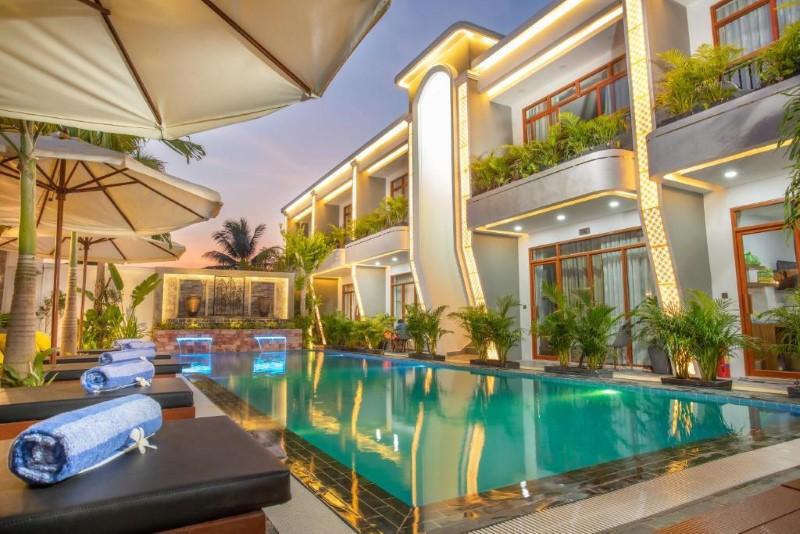 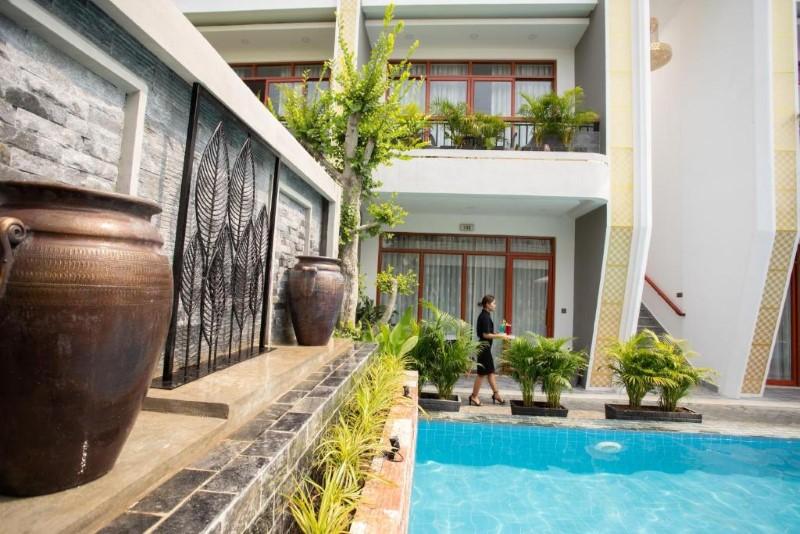 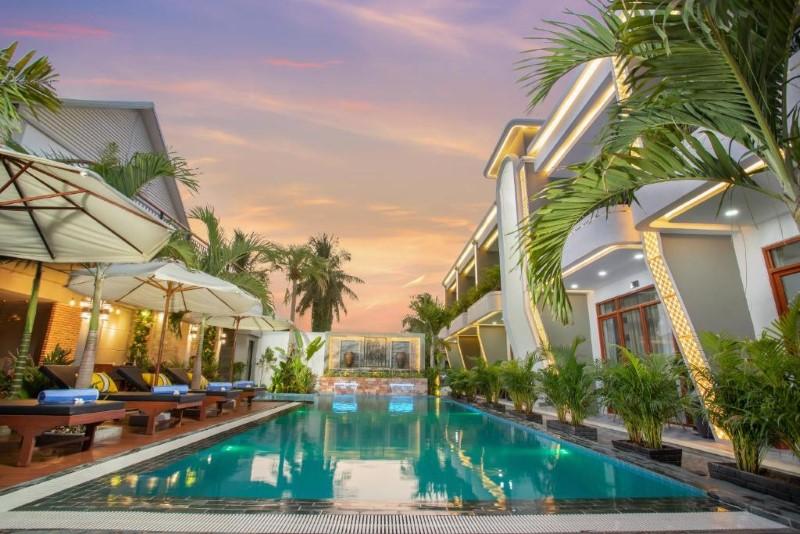 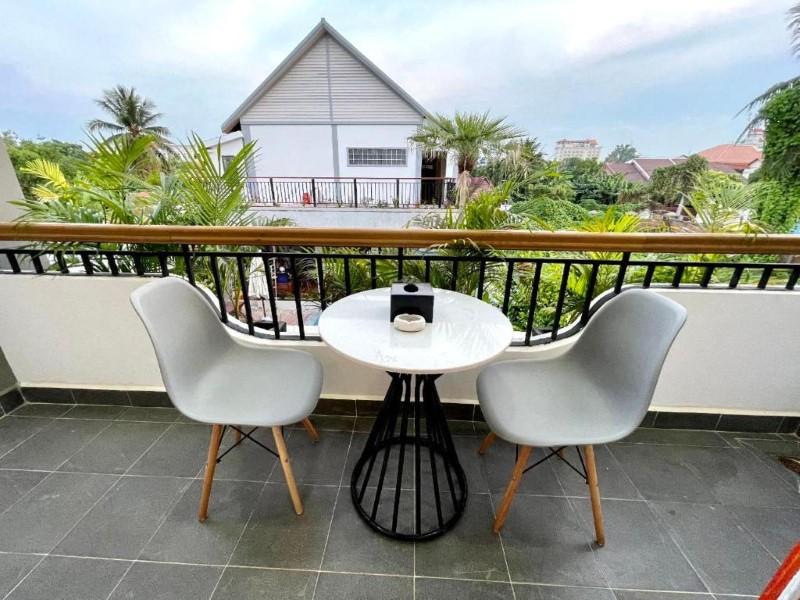 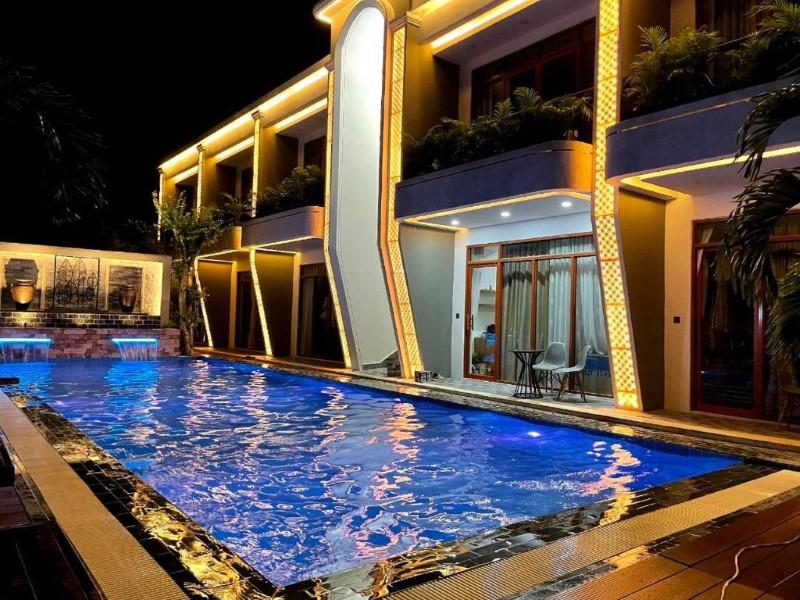 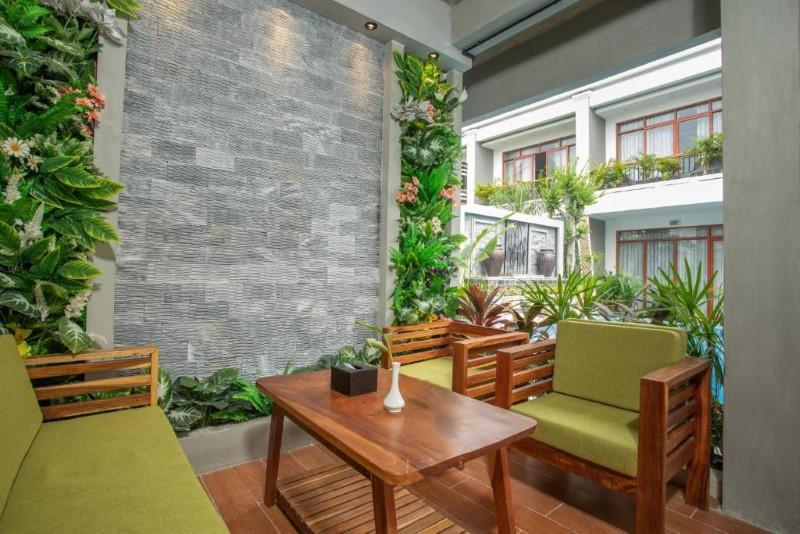 Rooms photos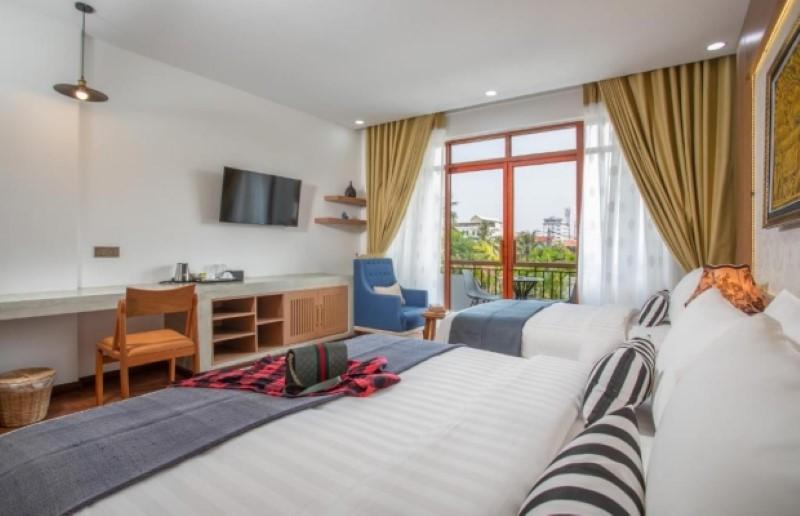 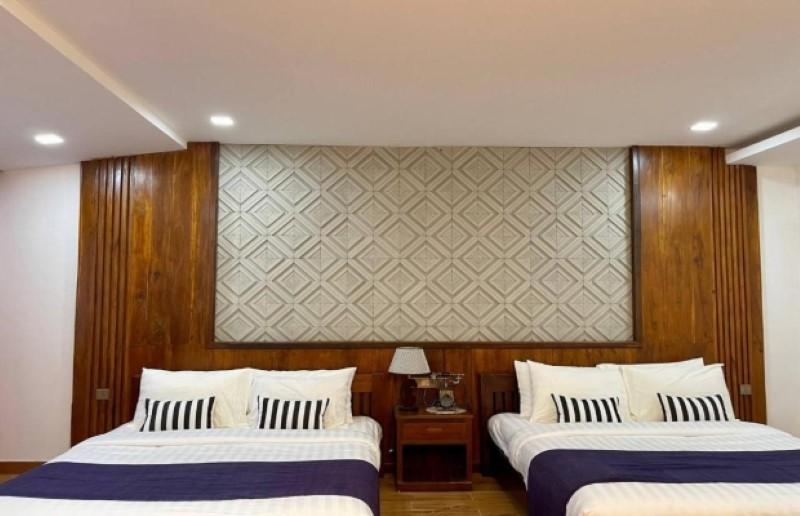 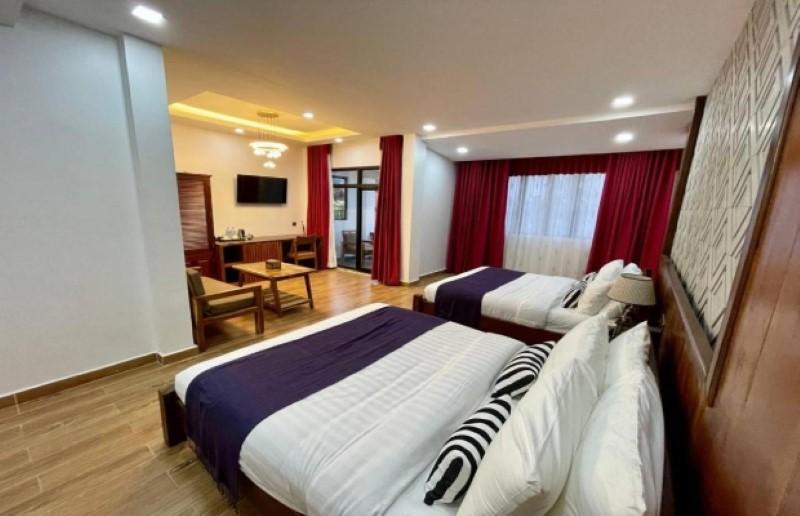 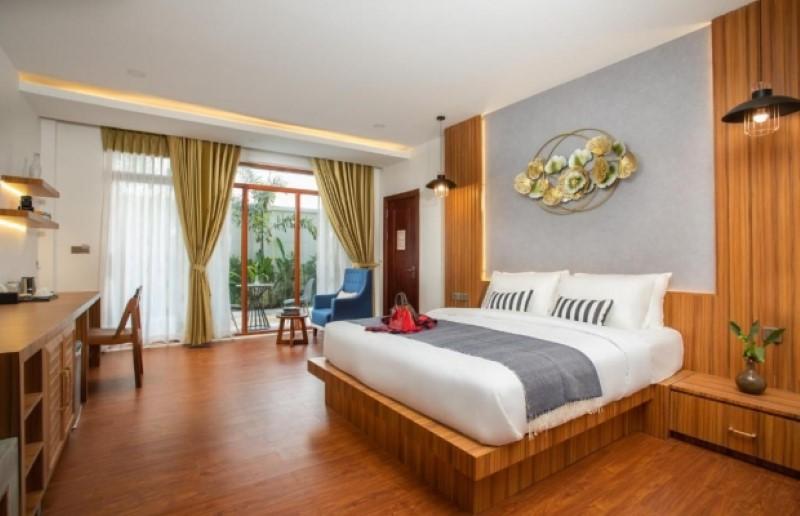 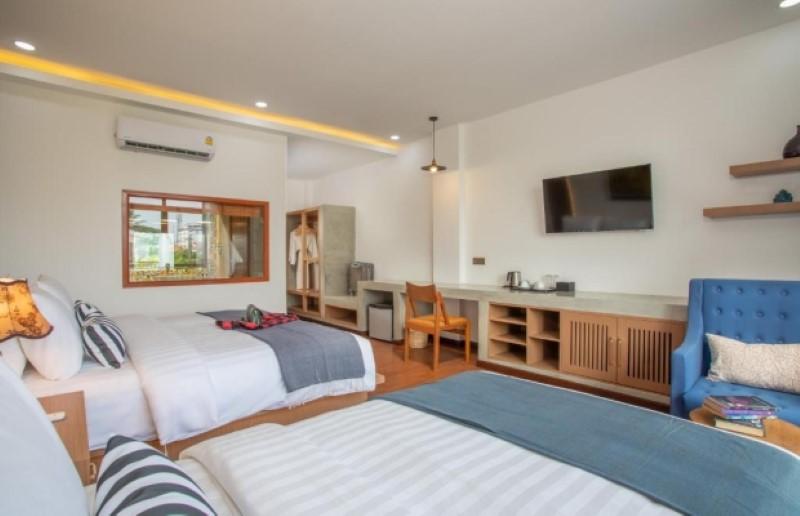 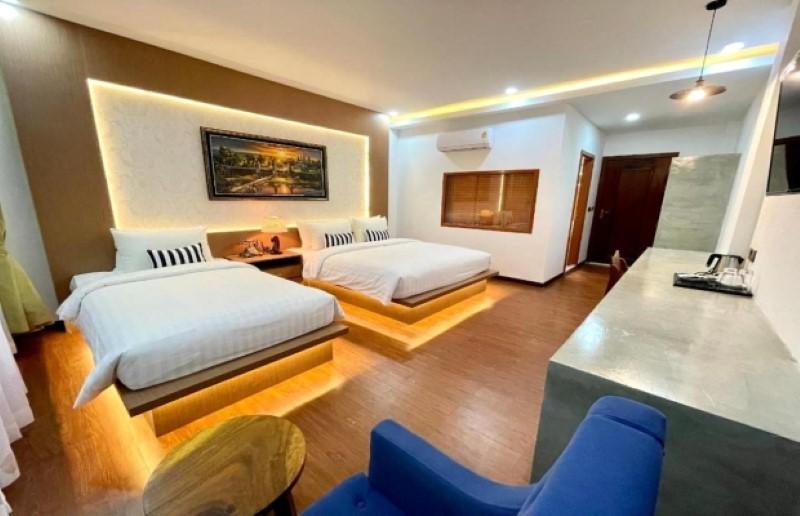 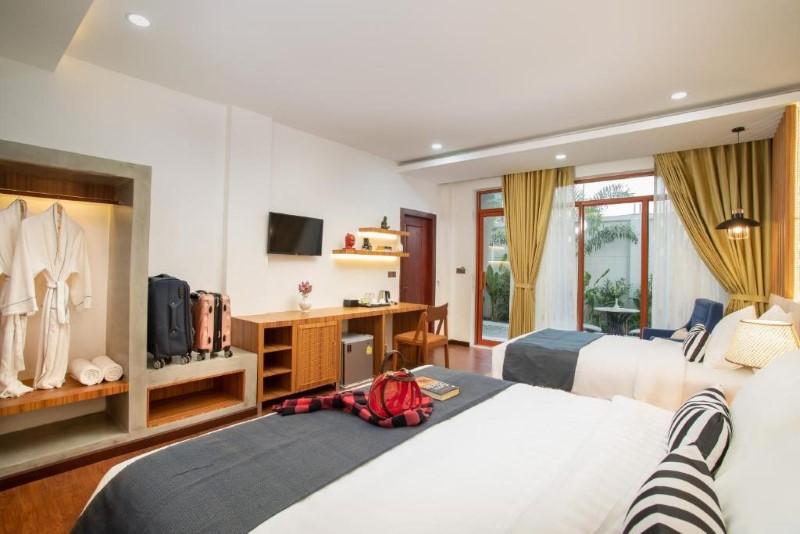 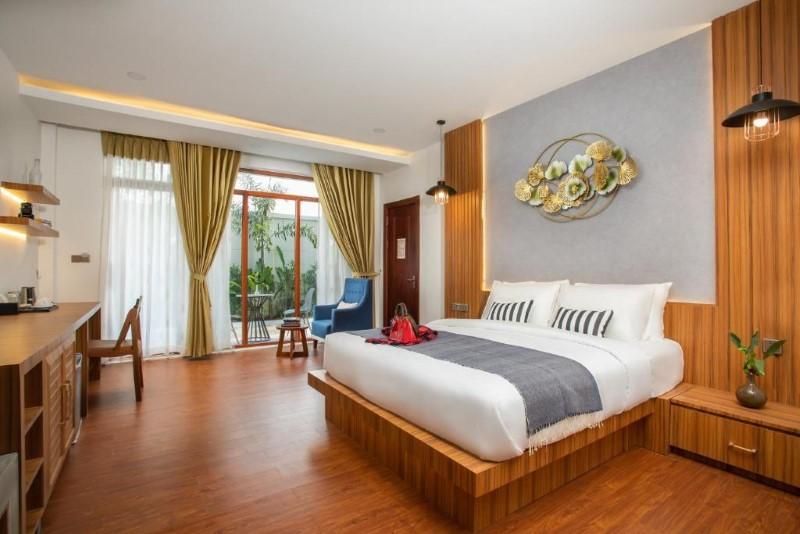 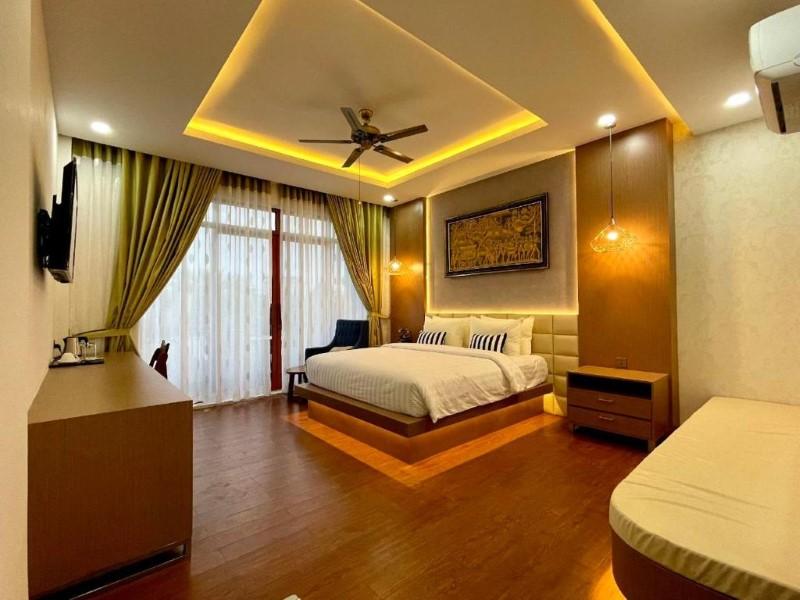 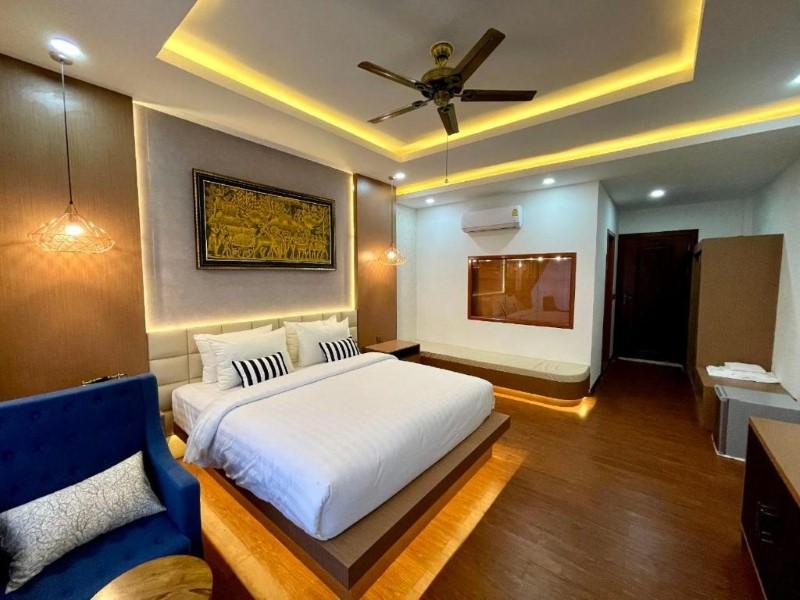 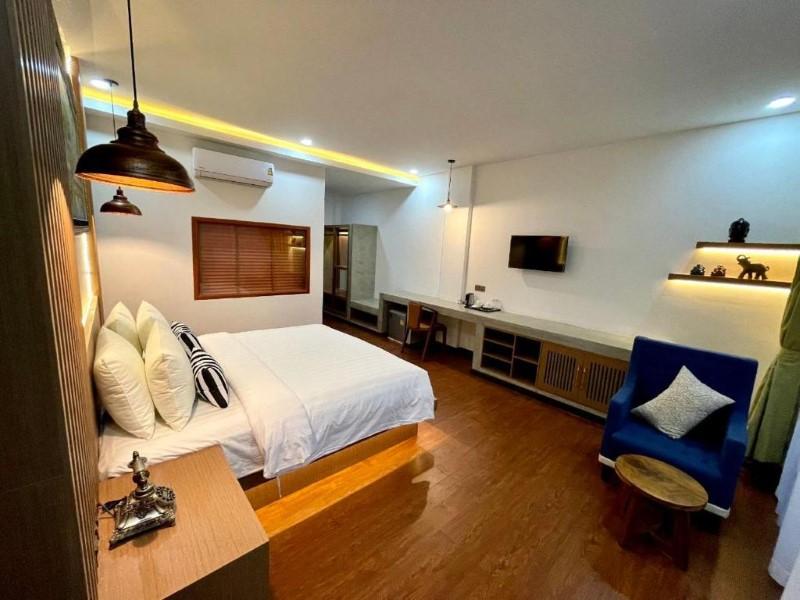 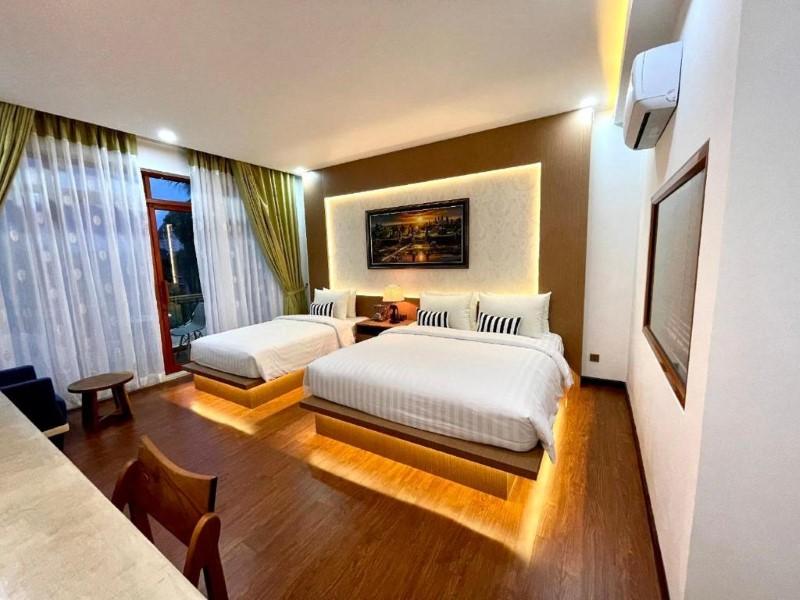 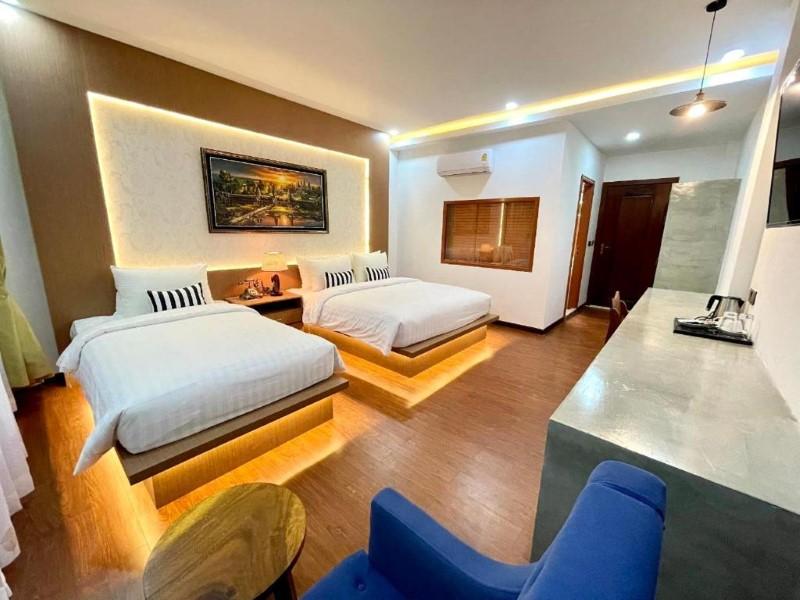 Restaurant photos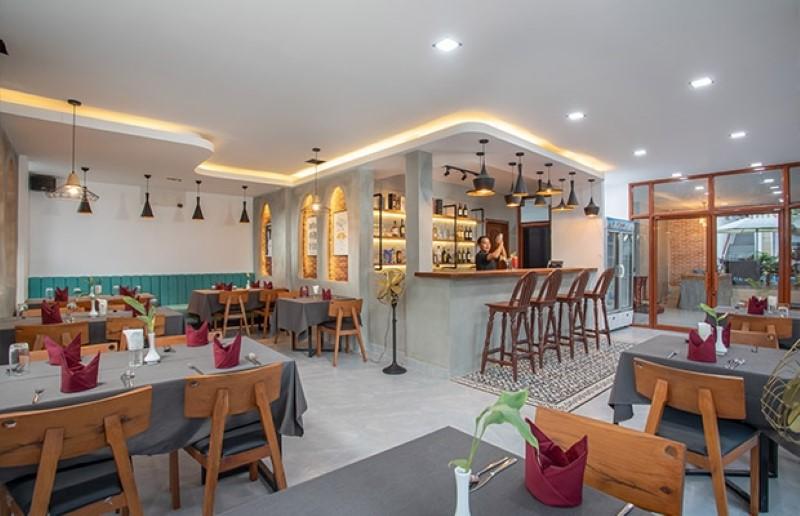 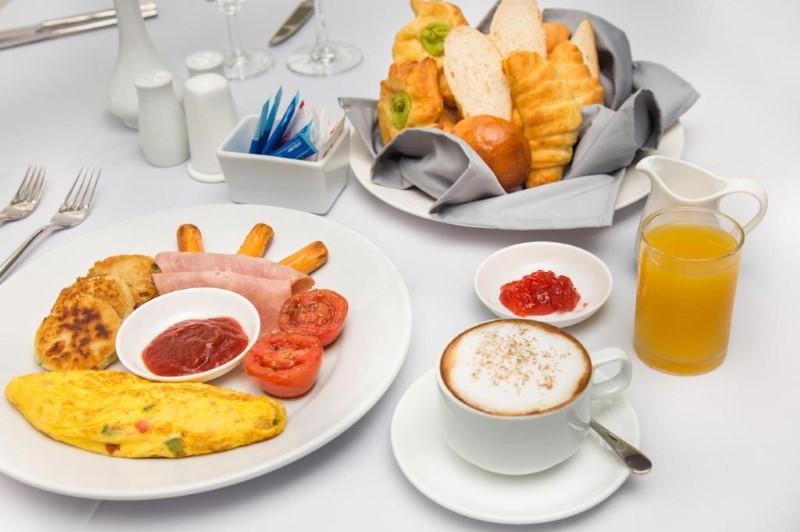 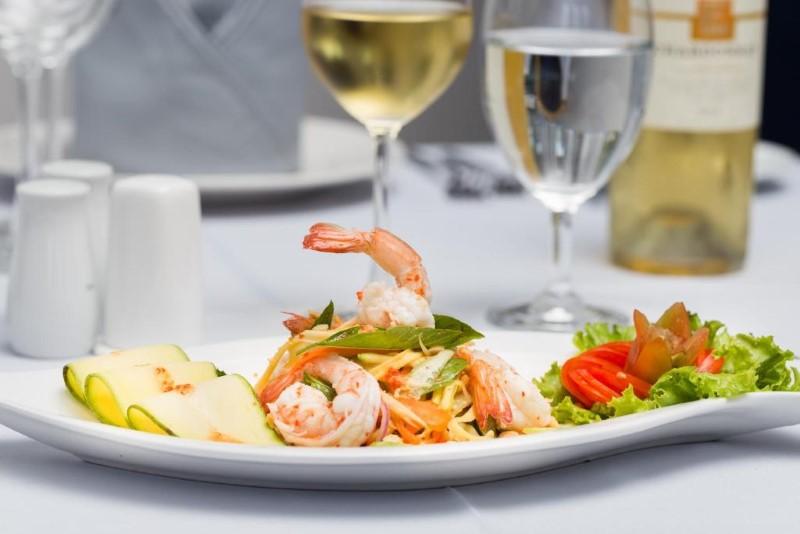 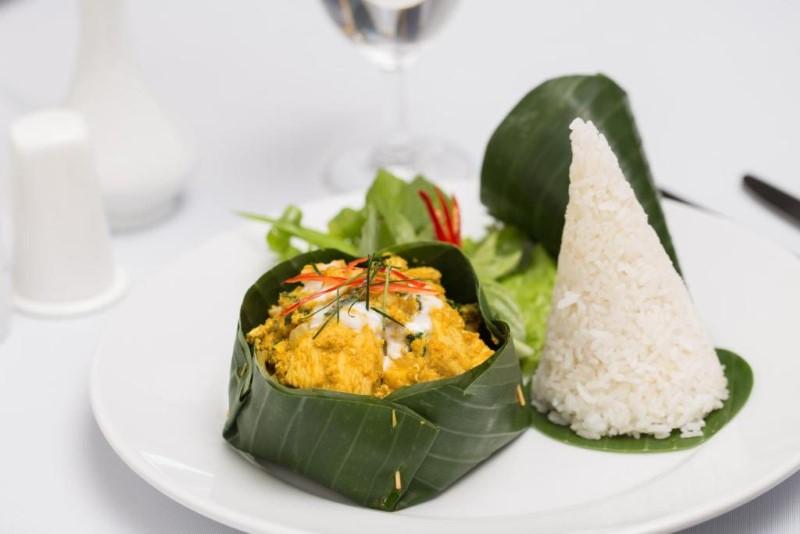 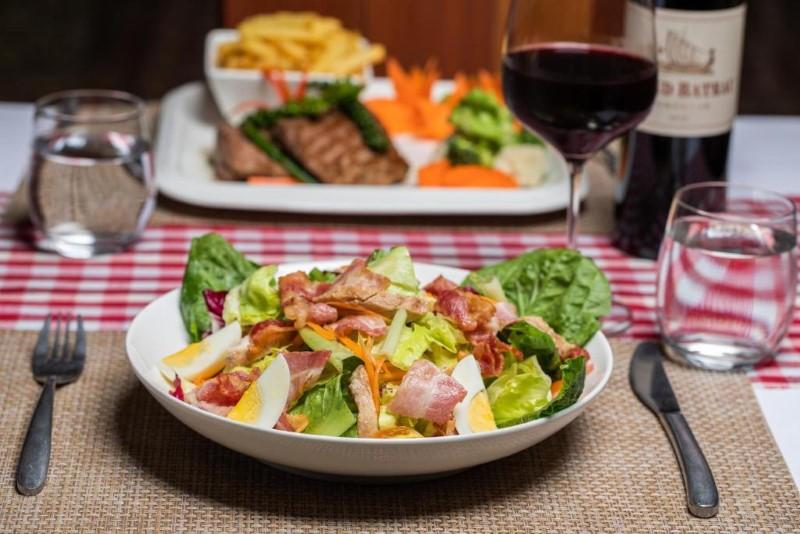 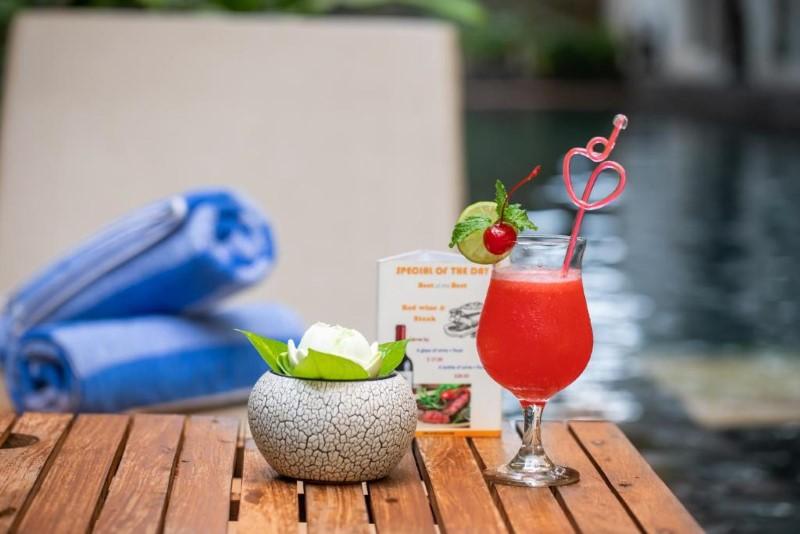 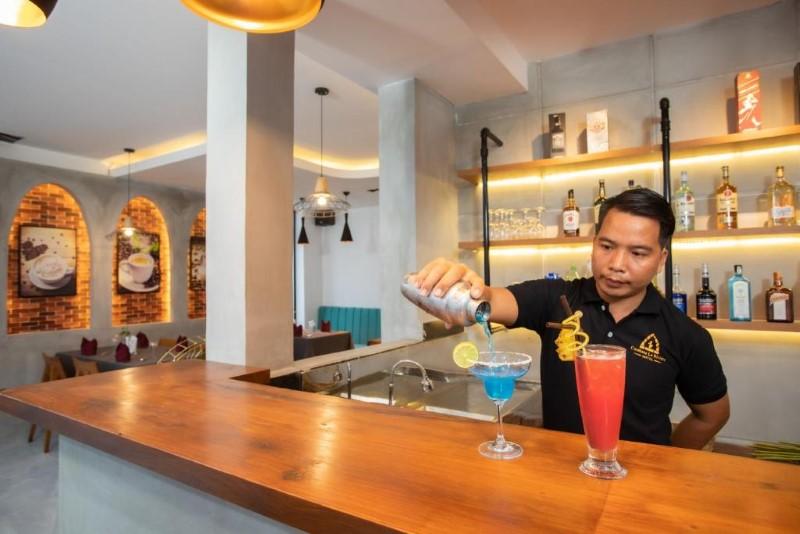 Services & facilities photos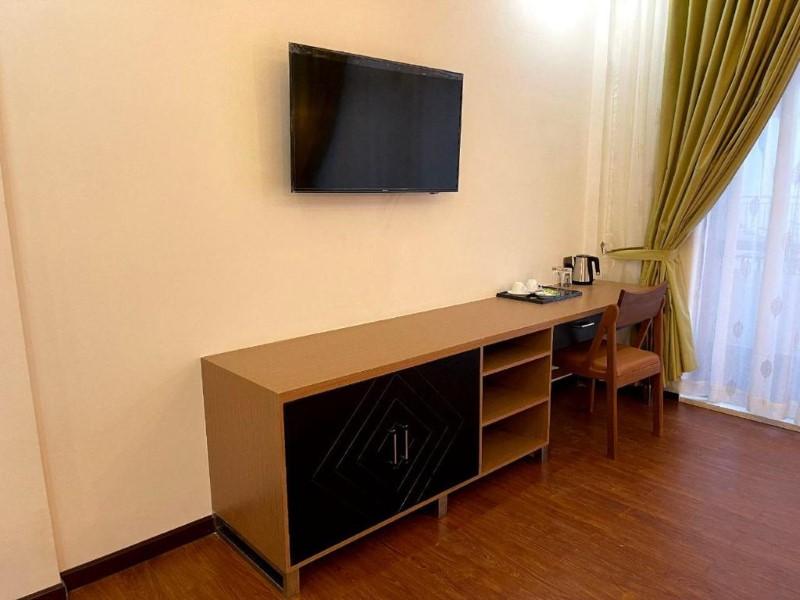 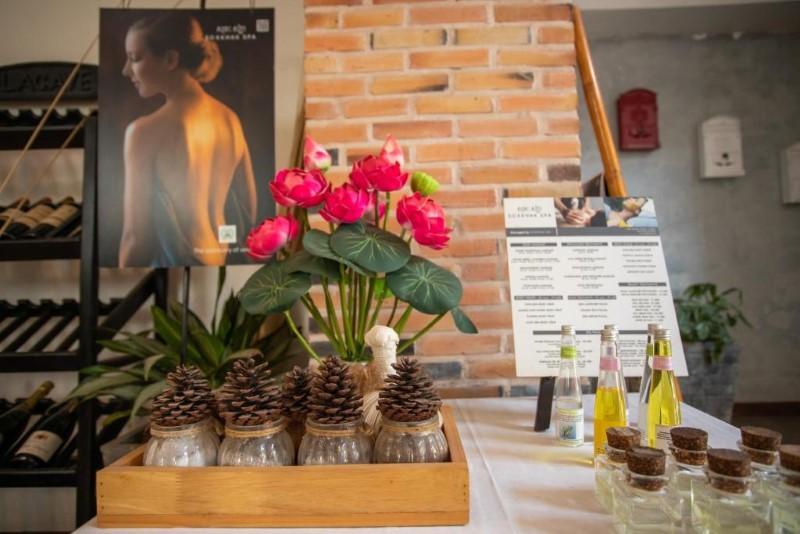 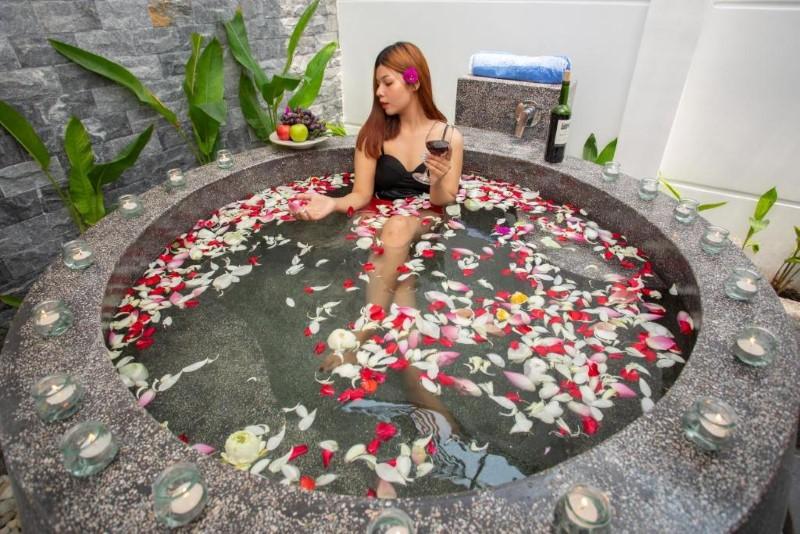 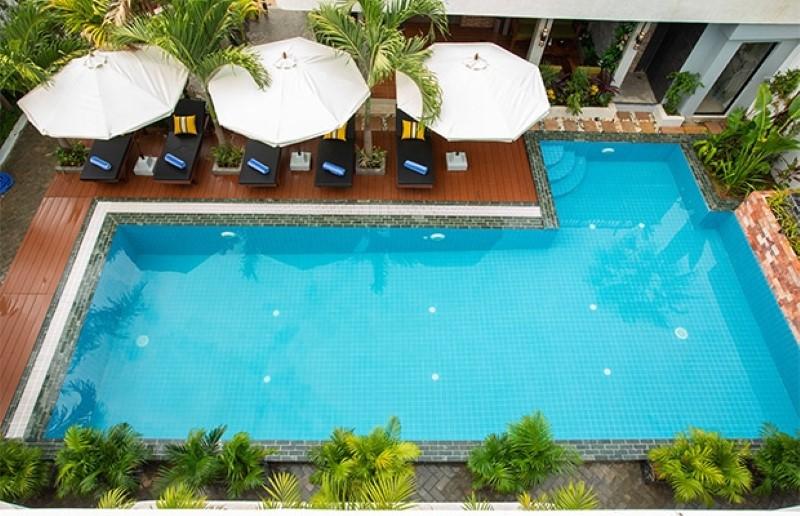 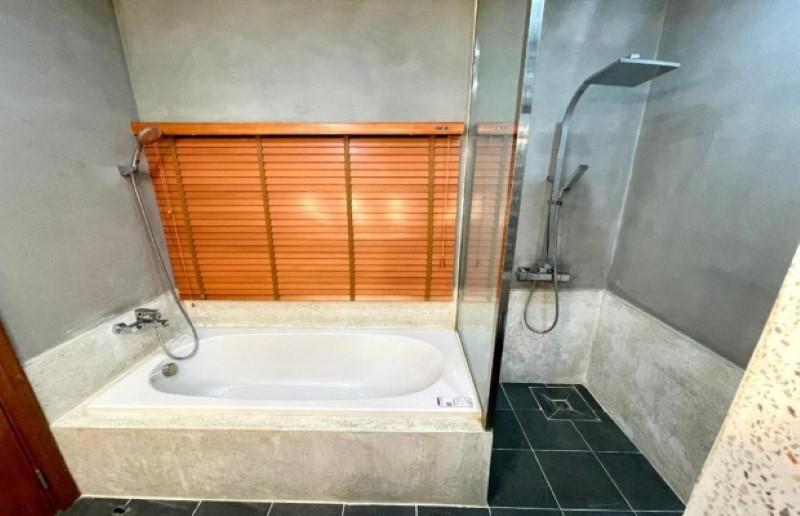 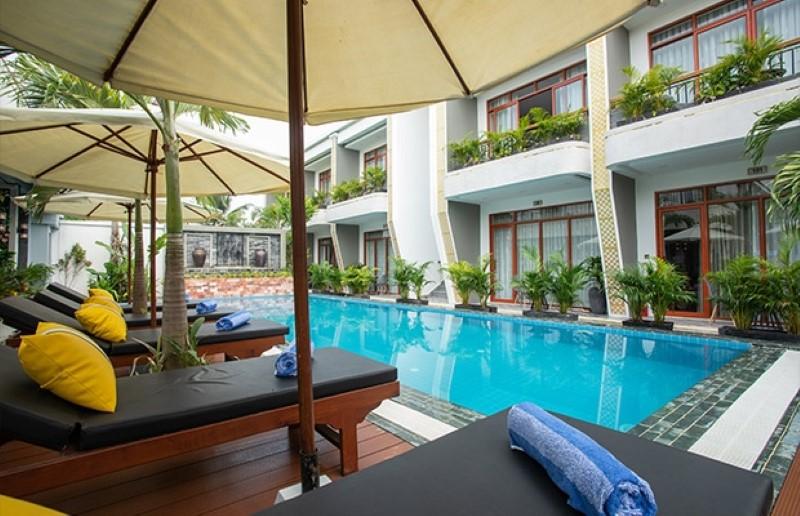 Easia Travel Head OfficeFromToByDistanceDurationRoad conditionHotelBattambang Royal Railway StationCar0.90 km5 mnGoodHotelColonial buildingCar0.50 km5 mnGoodHotelBattambang MuseumCar0.70 km5 mnGoodHotelPhnom Sampeau Bat caveCar14 km20 mnGood